Stanislaus StateUniversity Police Department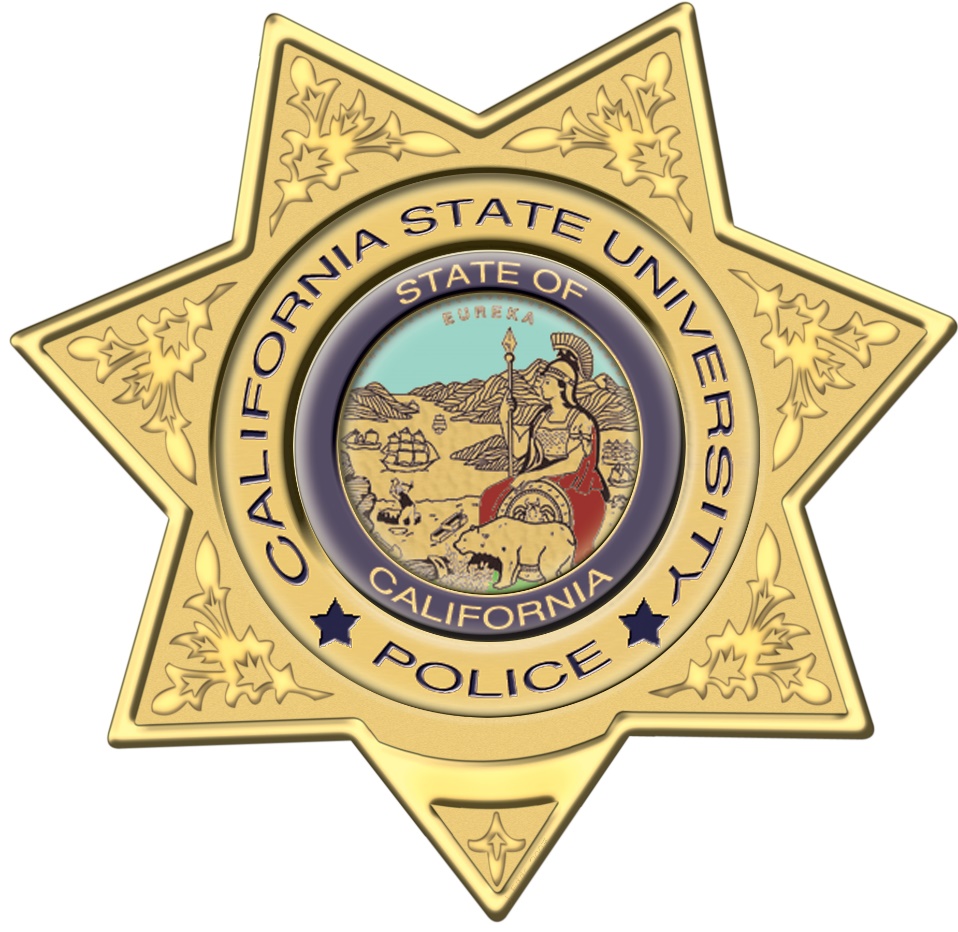 Student Police AcademyClass #10March 3, 2021 – April 28, 2021Instructors / UPD StaffChief of Police Clint StrodeLieutenant Cheri SilveiraSergeant Steve OlsonSergeant Givo YsaelOfficer Phil KozickiOfficer Jennifer O’BrienOfficer Quenna MartinezOfficer Jose RamirezOfficer Colton RisleyOfficer Adam KentOfficer Mayra LewisOfficer Sunny PurewalDispatcher Lorrie LucasDispatcher Patricia SanchezCommunity Service Officer Baltazar ReyesIntroduction:The Stanislaus State Student Police Academy is a seven-week program designed to educate members of the campus community about law enforcement on our campus through various methods of instruction including lectures, activities, discussions and scenario training.  In addition to learning about law enforcement and community service, students will have the opportunity to explore new career opportunities and develop relationships that will last well beyond the course.  Objectives:To promote the Stanislaus State Police Department as an agency that is dedicated to the students, staff and faculty of our campus, and to the community we live in.To educate the public about the necessity of a positive community/police relationship.To provide members of the public the opportunity to learn from officers who have knowledge in a variety of areas of law enforcement.To provide transparency and build trusting relationships with the members of our community.To have fun!The Student Police Academy is not designed to be a substitute for accredited law enforcement training, provide legal advice or teach people how to circumvent the law.  Participant Requirements:Participation in all activities and discussion.Participants are allowed two absences each.Participants must adhere to campus rules and parking fees.Week 1:  March 3, 2021 @ Zoom, 6pm to 7pmIntroduction to the University Police:  Participants will become familiar with the University Police Department, including authority & jurisdiction, POST training requirements, patrol areas, and receive a tour of the facility and equipment employed by its officers.  Instructor: Chief Clint StrodeBasic Law Enforcement Principals:  Participants will received an overview of the criminal justice system, and learn how it is applied on a day to day basis by officers.  Instructor: Chief Clint StrodeWeek 2:  March 10, 2021 @ Zoom, 6pm to 7pmIntroduction to Dispatch:  Participants will learn about 911 call taking and how officers are dispatched in the field.  (Instructor: Dispatcher Lorrie Lucas)Introduction to Taser:  Students will receive an overview on the operation of Taser electronic control device and its proper use and deployment.  (Instructor: Sergeant Steve Olson)Week 3:  March 17, 2021 @ Zoom, 6pm to 7pmTraffic Enforcement:  Students will learn about traffic stops and some of the considerations & dangers associated with them.  Students will review videos of traffic stops from an officer’s perspective and review tactics and outcomes.  (Instructor: Officer’s Mayra Lewis and Sunny Purewal )Week 4:  March 24, 2021 @ Zoom, 6pm to 7pmDUI Investigation:  Students will learn about the effects of driving while under the influence of alcohol and narcotics.  Students will learn about preliminary alcohol screening (PAS) devices, & participate in mock standardized field sobriety tests (SFST).  (Instructor: FTO Jose Ramirez and FTO Quenna Martinez )Week 5:  April 14, 2021 @ Zoom, 6pm to 7pmPrincipled Policing:  Students will learn to unpack the concept of procedural justice and how it strengthens the relationship of trust between police and communities, and to present the concept of implicit bias. (Instructor: Lieutenant Cheri Silveira)Week 6: April 21, 2021 @ Zoom, 6pm to 7pmUse of Force:  Students will learn about the Departments policy on use of force, and some of the associated legal considerations.  Participants will participate in reviews of current use of force issues that have received media national coverage.  (Instructor: FTO Adam Kent )Week 7: April 28, 2021 @ Zoom, 6pm to 7pmTheory and Operation of Traffic Radar:  Students will learn the basic principles behind the theory and operation of traffic radar.  Discussion will include how radar equipment works, proper care and maintenance of the equipment, and proper field applications for enforcement.  (Instructor: Officer Phil Kozicki )Active Shooter:  Students will receive and overview of active shooter incidents to better understand what motivates individual shooters, and how they can maximize their safety during an active shooter event.  Participants will also learn what to expect from law enforcement responding to an active shooter incident.  (Instructor: Sgt. Givo Ysael )Week 8: May 5, 2021 @ Zoom, 6pm to 7pmVirtual Ride-Along: Students will view an online virtual ride along with a University Police Officer.